Materialliste                     Klasse 5             Schuljahr 2019/20          Weitere Materialien:Mindestens 6 Holzfarbstifte, Füller, Bleistifte (mittlere Härte) und Radiergummi, kleines Geodreieck, Klebestift, kleine Schere, Collegeblock (DIN A4 liniert und kariert mit doppels. Rand), Zirkel und SpitzerFür Sport: Hallenschuhe und geeignete SportkleidungIn Englisch und Deutsch werden Arbeitshefte (Workbook 8,75 € und Deutsch 8 €) und ein Schülerduden (Wortprofi  14,75 €) angeschafft. Bitte den Kindern den Betrag (31,50 €) in einem Briefumschlag  mitgeben! Des Weiteren brauchen die Kinder auch wieder eine Schreibunterlage. Wenn die alte Unterlage noch brauchbar ist, können die Kinder diese weiterverwenden. Ansonsten bitte eine neue blaue Unterlage besorgen.Mit freundlichen GrüßenEdwin Hirtreiter, Klassenleitung der 5. KlasseFachHeftartUmschlagsfarbeDeutsch1 St. schmaler Aktenordner DIN A4         (schmaler Leitzordner)2 St. linierte Hefte DIN A4 doppels. Rand 1 St. Schnellhefter 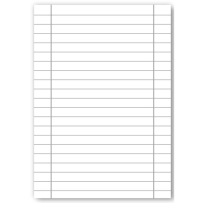 Registerblätter(mind. 5 teilig)2 rote UmschlägegelbMathematik3 St. karierte Hefte DIN A4 doppels. Rand 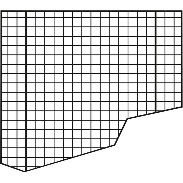 2 dunkelblaue und1 hellblauer Umschl.Englisch1 St. zweispaltiges Vokabelheft  DIN A52 St. linierte Hefte DIN A4 doppels. Rand)         Für das Workbook1 grüner Umschlag2 grüne Umschläge1 durchsichtiger UmschlagGPG1 St. kariertes Heft DIN A4 doppels. Randgelber UmschlagNT1 St. kariertes Heft DIN A4 doppels. Randgrüner UmschlagWiB1 St. kariertes Heft DIN A4 doppels. Randweißer UmschlagInformatik1 St. Schnellhefter (Kunststoff) DIN A4schwarzMusik1 St. Schnellhefter (Kunststoff) DIN A4orangeReligion rk.1 St. kariertes Heft DIN A4 doppels. Randschwarzer UmschlagReligion ev.1 St. kariertes Heft DIN A4 doppels. Randschwarzer UmschlagKunstgroßer ZeichenblockMalkasten mit DeckweißEthik1 St. kariertes Heft DIN A4 doppels. Randviolett